DVOTAKTNI BENCINSKI MOTOR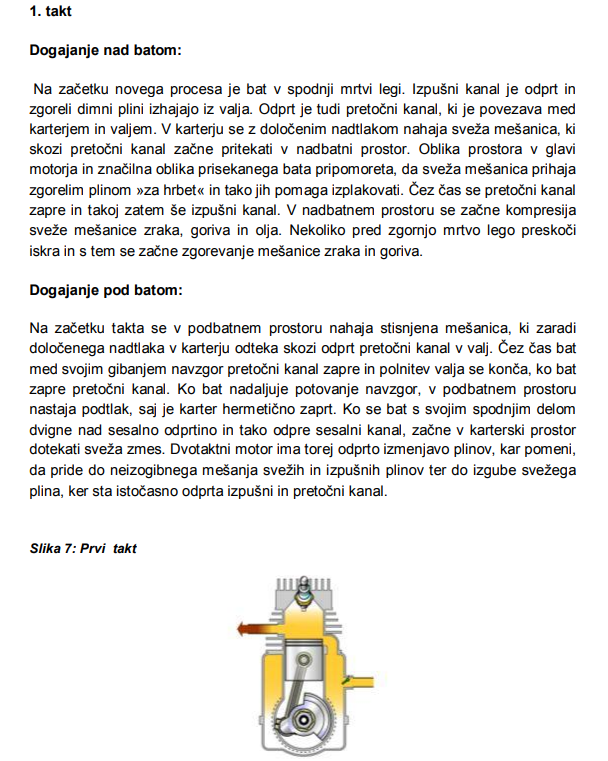 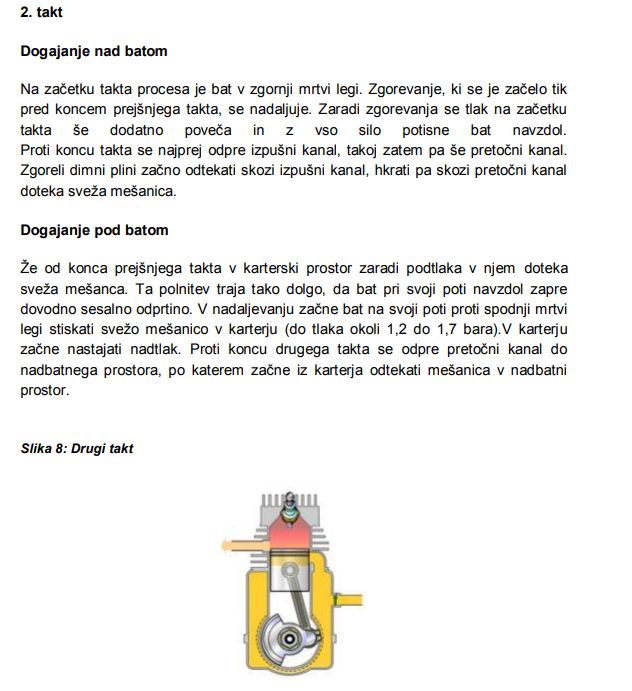 Dvotaktni bencinski motor:    https://www.youtube.com/watch?v=i59OaPuM35AŠtiritaktni bencinski motor:    https://www.youtube.com/watch?v=i59OaPuM35ANapiši glavne razlike med 4 taktnim in 2 taktnim bencinskim motorjem:DIESELSKI MOTORDiesel motor:      https://www.youtube.com/watch?v=z7MYrAJMtr4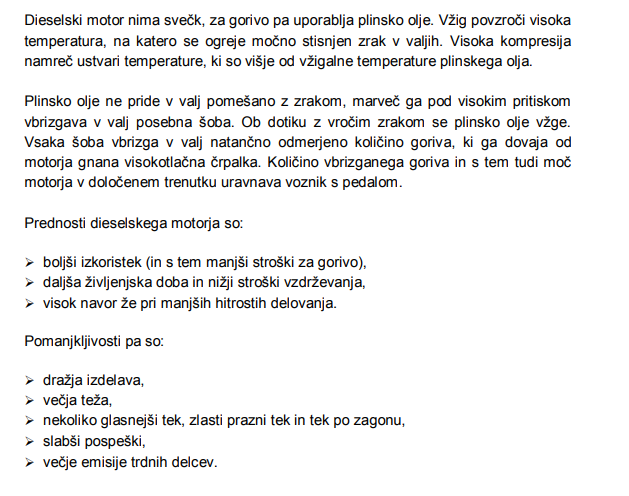 Napiši glavne razlike med  bencinskim in dieselskim motorjem: